附件：2020全球物流技术大会参会回执
中国·海口单位名称单位名称单位地址单位地址序号姓名职务职务电话电话手机手机邮箱邮箱酒店住宿酒店住宿酒店住宿酒店住宿酒店住宿酒店住宿酒店住宿酒店住宿酒店住宿酒店住宿酒店住宿酒店住宿酒店住宿酒店住宿酒店住宿酒店住宿酒店住宿酒店住宿酒店住宿酒店住宿1.海口鲁能希尔顿酒店
（★★★★★）1.海口鲁能希尔顿酒店
（★★★★★）高级单间(含早)高级单间(含早)580元580元共：   间,入住日期：     退房日期：   共：   间,入住日期：     退房日期：   共：   间,入住日期：     退房日期：   共：   间,入住日期：     退房日期：   1.海口鲁能希尔顿酒店
（★★★★★）1.海口鲁能希尔顿酒店
（★★★★★）高级标间(含早)高级标间(含早)580元580元共：   间,入住日期：     退房日期：   共：   间,入住日期：     退房日期：   共：   间,入住日期：     退房日期：   共：   间,入住日期：     退房日期：   2.海口星海湾豪生大酒店
（★★★★★）2.海口星海湾豪生大酒店
（★★★★★）高级单间(含早)高级单间(含早)450元450元共：   间,入住日期：     退房日期：   共：   间,入住日期：     退房日期：   共：   间,入住日期：     退房日期：   共：   间,入住日期：     退房日期：   2.海口星海湾豪生大酒店
（★★★★★）2.海口星海湾豪生大酒店
（★★★★★）高级标间(含早)高级标间(含早)450元450元共：   间,入住日期：     退房日期：   共：   间,入住日期：     退房日期：   共：   间,入住日期：     退房日期：   共：   间,入住日期：     退房日期：   不选择入住会议酒店及推荐酒店  □      
由于会议酒店房间有限,先到先得,如不标记,则视为不选择入住会议酒店及推荐酒店,会务组将不再电话询问,并不能保证现场有空余房间供代表入住。不选择入住会议酒店及推荐酒店  □      
由于会议酒店房间有限,先到先得,如不标记,则视为不选择入住会议酒店及推荐酒店,会务组将不再电话询问,并不能保证现场有空余房间供代表入住。不选择入住会议酒店及推荐酒店  □      
由于会议酒店房间有限,先到先得,如不标记,则视为不选择入住会议酒店及推荐酒店,会务组将不再电话询问,并不能保证现场有空余房间供代表入住。不选择入住会议酒店及推荐酒店  □      
由于会议酒店房间有限,先到先得,如不标记,则视为不选择入住会议酒店及推荐酒店,会务组将不再电话询问,并不能保证现场有空余房间供代表入住。不选择入住会议酒店及推荐酒店  □      
由于会议酒店房间有限,先到先得,如不标记,则视为不选择入住会议酒店及推荐酒店,会务组将不再电话询问,并不能保证现场有空余房间供代表入住。不选择入住会议酒店及推荐酒店  □      
由于会议酒店房间有限,先到先得,如不标记,则视为不选择入住会议酒店及推荐酒店,会务组将不再电话询问,并不能保证现场有空余房间供代表入住。不选择入住会议酒店及推荐酒店  □      
由于会议酒店房间有限,先到先得,如不标记,则视为不选择入住会议酒店及推荐酒店,会务组将不再电话询问,并不能保证现场有空余房间供代表入住。不选择入住会议酒店及推荐酒店  □      
由于会议酒店房间有限,先到先得,如不标记,则视为不选择入住会议酒店及推荐酒店,会务组将不再电话询问,并不能保证现场有空余房间供代表入住。不选择入住会议酒店及推荐酒店  □      
由于会议酒店房间有限,先到先得,如不标记,则视为不选择入住会议酒店及推荐酒店,会务组将不再电话询问,并不能保证现场有空余房间供代表入住。不选择入住会议酒店及推荐酒店  □      
由于会议酒店房间有限,先到先得,如不标记,则视为不选择入住会议酒店及推荐酒店,会务组将不再电话询问,并不能保证现场有空余房间供代表入住。不选择入住会议酒店及推荐酒店  □      
由于会议酒店房间有限,先到先得,如不标记,则视为不选择入住会议酒店及推荐酒店,会务组将不再电话询问,并不能保证现场有空余房间供代表入住。不选择入住会议酒店及推荐酒店  □      
由于会议酒店房间有限,先到先得,如不标记,则视为不选择入住会议酒店及推荐酒店,会务组将不再电话询问,并不能保证现场有空余房间供代表入住。不选择入住会议酒店及推荐酒店  □      
由于会议酒店房间有限,先到先得,如不标记,则视为不选择入住会议酒店及推荐酒店,会务组将不再电话询问,并不能保证现场有空余房间供代表入住。不选择入住会议酒店及推荐酒店  □      
由于会议酒店房间有限,先到先得,如不标记,则视为不选择入住会议酒店及推荐酒店,会务组将不再电话询问,并不能保证现场有空余房间供代表入住。不选择入住会议酒店及推荐酒店  □      
由于会议酒店房间有限,先到先得,如不标记,则视为不选择入住会议酒店及推荐酒店,会务组将不再电话询问,并不能保证现场有空余房间供代表入住。不选择入住会议酒店及推荐酒店  □      
由于会议酒店房间有限,先到先得,如不标记,则视为不选择入住会议酒店及推荐酒店,会务组将不再电话询问,并不能保证现场有空余房间供代表入住。不选择入住会议酒店及推荐酒店  □      
由于会议酒店房间有限,先到先得,如不标记,则视为不选择入住会议酒店及推荐酒店,会务组将不再电话询问,并不能保证现场有空余房间供代表入住。不选择入住会议酒店及推荐酒店  □      
由于会议酒店房间有限,先到先得,如不标记,则视为不选择入住会议酒店及推荐酒店,会务组将不再电话询问,并不能保证现场有空余房间供代表入住。不选择入住会议酒店及推荐酒店  □      
由于会议酒店房间有限,先到先得,如不标记,则视为不选择入住会议酒店及推荐酒店,会务组将不再电话询问,并不能保证现场有空余房间供代表入住。不选择入住会议酒店及推荐酒店  □      
由于会议酒店房间有限,先到先得,如不标记,则视为不选择入住会议酒店及推荐酒店,会务组将不再电话询问,并不能保证现场有空余房间供代表入住。不选择入住会议酒店及推荐酒店  □      
由于会议酒店房间有限,先到先得,如不标记,则视为不选择入住会议酒店及推荐酒店,会务组将不再电话询问,并不能保证现场有空余房间供代表入住。不选择入住会议酒店及推荐酒店  □      
由于会议酒店房间有限,先到先得,如不标记,则视为不选择入住会议酒店及推荐酒店,会务组将不再电话询问,并不能保证现场有空余房间供代表入住。不选择入住会议酒店及推荐酒店  □      
由于会议酒店房间有限,先到先得,如不标记,则视为不选择入住会议酒店及推荐酒店,会务组将不再电话询问,并不能保证现场有空余房间供代表入住。不选择入住会议酒店及推荐酒店  □      
由于会议酒店房间有限,先到先得,如不标记,则视为不选择入住会议酒店及推荐酒店,会务组将不再电话询问,并不能保证现场有空余房间供代表入住。不选择入住会议酒店及推荐酒店  □      
由于会议酒店房间有限,先到先得,如不标记,则视为不选择入住会议酒店及推荐酒店,会务组将不再电话询问,并不能保证现场有空余房间供代表入住。不选择入住会议酒店及推荐酒店  □      
由于会议酒店房间有限,先到先得,如不标记,则视为不选择入住会议酒店及推荐酒店,会务组将不再电话询问,并不能保证现场有空余房间供代表入住。不选择入住会议酒店及推荐酒店  □      
由于会议酒店房间有限,先到先得,如不标记,则视为不选择入住会议酒店及推荐酒店,会务组将不再电话询问,并不能保证现场有空余房间供代表入住。不选择入住会议酒店及推荐酒店  □      
由于会议酒店房间有限,先到先得,如不标记,则视为不选择入住会议酒店及推荐酒店,会务组将不再电话询问,并不能保证现场有空余房间供代表入住。不选择入住会议酒店及推荐酒店  □      
由于会议酒店房间有限,先到先得,如不标记,则视为不选择入住会议酒店及推荐酒店,会务组将不再电话询问,并不能保证现场有空余房间供代表入住。不选择入住会议酒店及推荐酒店  □      
由于会议酒店房间有限,先到先得,如不标记,则视为不选择入住会议酒店及推荐酒店,会务组将不再电话询问,并不能保证现场有空余房间供代表入住。会议安排会议安排7月22日：全天报到,下午举办同期会议:中国物流技术协会第六次会员代表大会暨六届一次理事会暨物流装备领军企业供应链发展座谈会2020年全国托盘工作会议7月23-24日：全天大会7月22日：全天报到,下午举办同期会议:中国物流技术协会第六次会员代表大会暨六届一次理事会暨物流装备领军企业供应链发展座谈会2020年全国托盘工作会议7月23-24日：全天大会7月22日：全天报到,下午举办同期会议:中国物流技术协会第六次会员代表大会暨六届一次理事会暨物流装备领军企业供应链发展座谈会2020年全国托盘工作会议7月23-24日：全天大会7月22日：全天报到,下午举办同期会议:中国物流技术协会第六次会员代表大会暨六届一次理事会暨物流装备领军企业供应链发展座谈会2020年全国托盘工作会议7月23-24日：全天大会7月22日：全天报到,下午举办同期会议:中国物流技术协会第六次会员代表大会暨六届一次理事会暨物流装备领军企业供应链发展座谈会2020年全国托盘工作会议7月23-24日：全天大会7月22日：全天报到,下午举办同期会议:中国物流技术协会第六次会员代表大会暨六届一次理事会暨物流装备领军企业供应链发展座谈会2020年全国托盘工作会议7月23-24日：全天大会7月22日：全天报到,下午举办同期会议:中国物流技术协会第六次会员代表大会暨六届一次理事会暨物流装备领军企业供应链发展座谈会2020年全国托盘工作会议7月23-24日：全天大会7月22日：全天报到,下午举办同期会议:中国物流技术协会第六次会员代表大会暨六届一次理事会暨物流装备领军企业供应链发展座谈会2020年全国托盘工作会议7月23-24日：全天大会参与形式参与形式中物联会员单位代表：□2600元 / 人         非会员单位代表：□3200元 / 人（费用含会议费、资料费、餐饮费等，不含住宿费、交通费）中物联会员单位代表：□2600元 / 人         非会员单位代表：□3200元 / 人（费用含会议费、资料费、餐饮费等，不含住宿费、交通费）中物联会员单位代表：□2600元 / 人         非会员单位代表：□3200元 / 人（费用含会议费、资料费、餐饮费等，不含住宿费、交通费）中物联会员单位代表：□2600元 / 人         非会员单位代表：□3200元 / 人（费用含会议费、资料费、餐饮费等，不含住宿费、交通费）中物联会员单位代表：□2600元 / 人         非会员单位代表：□3200元 / 人（费用含会议费、资料费、餐饮费等，不含住宿费、交通费）中物联会员单位代表：□2600元 / 人         非会员单位代表：□3200元 / 人（费用含会议费、资料费、餐饮费等，不含住宿费、交通费）中物联会员单位代表：□2600元 / 人         非会员单位代表：□3200元 / 人（费用含会议费、资料费、餐饮费等，不含住宿费、交通费）中物联会员单位代表：□2600元 / 人         非会员单位代表：□3200元 / 人（费用含会议费、资料费、餐饮费等，不含住宿费、交通费）参与形式参与形式□标准展位：40000元/个□标准展位：40000元/个□标准展位：40000元/个□标准展位：40000元/个□会刊：10000元/单页□会刊：10000元/单页□会刊：10000元/单页□会刊：10000元/单页参与形式参与形式□室外展车：30000元/台□室外展车：30000元/台□室外展车：30000元/台□室外展车：30000元/台□视频宣传片：30000元/2min□视频宣传片：30000元/2min□视频宣传片：30000元/2min□视频宣传片：30000元/2min参与形式参与形式申请入会或更多其他合作请来电咨询申请入会或更多其他合作请来电咨询申请入会或更多其他合作请来电咨询申请入会或更多其他合作请来电咨询申请入会或更多其他合作请来电咨询申请入会或更多其他合作请来电咨询申请入会或更多其他合作请来电咨询申请入会或更多其他合作请来电咨询缴费方式缴费方式□会议前汇款      □现场缴费（会后开具发票）□会议前汇款      □现场缴费（会后开具发票）□会议前汇款      □现场缴费（会后开具发票）□会议前汇款      □现场缴费（会后开具发票）□会议前汇款      □现场缴费（会后开具发票）□会议前汇款      □现场缴费（会后开具发票）□会议前汇款      □现场缴费（会后开具发票）□会议前汇款      □现场缴费（会后开具发票）缴费方式缴费方式有关费用汇入以下账号：
收款单位：北京中物联会展有限公司
开 户 行：工商银行北京礼士路支行
帐    号：0200003609201006574
汇款时请备注：技术大会+参会企业名称有关费用汇入以下账号：
收款单位：北京中物联会展有限公司
开 户 行：工商银行北京礼士路支行
帐    号：0200003609201006574
汇款时请备注：技术大会+参会企业名称有关费用汇入以下账号：
收款单位：北京中物联会展有限公司
开 户 行：工商银行北京礼士路支行
帐    号：0200003609201006574
汇款时请备注：技术大会+参会企业名称有关费用汇入以下账号：
收款单位：北京中物联会展有限公司
开 户 行：工商银行北京礼士路支行
帐    号：0200003609201006574
汇款时请备注：技术大会+参会企业名称有关费用汇入以下账号：
收款单位：北京中物联会展有限公司
开 户 行：工商银行北京礼士路支行
帐    号：0200003609201006574
汇款时请备注：技术大会+参会企业名称有关费用汇入以下账号：
收款单位：北京中物联会展有限公司
开 户 行：工商银行北京礼士路支行
帐    号：0200003609201006574
汇款时请备注：技术大会+参会企业名称有关费用汇入以下账号：
收款单位：北京中物联会展有限公司
开 户 行：工商银行北京礼士路支行
帐    号：0200003609201006574
汇款时请备注：技术大会+参会企业名称有关费用汇入以下账号：
收款单位：北京中物联会展有限公司
开 户 行：工商银行北京礼士路支行
帐    号：0200003609201006574
汇款时请备注：技术大会+参会企业名称发票信息发票信息□增值税普通发票     □增值税专用发票（请另附一般纳税人证明）备注：因专票数量有限，为保证公司能及时收到会议发票，所以仅限10000元以上开具专用发票，多谢理解。□增值税普通发票     □增值税专用发票（请另附一般纳税人证明）备注：因专票数量有限，为保证公司能及时收到会议发票，所以仅限10000元以上开具专用发票，多谢理解。□增值税普通发票     □增值税专用发票（请另附一般纳税人证明）备注：因专票数量有限，为保证公司能及时收到会议发票，所以仅限10000元以上开具专用发票，多谢理解。□增值税普通发票     □增值税专用发票（请另附一般纳税人证明）备注：因专票数量有限，为保证公司能及时收到会议发票，所以仅限10000元以上开具专用发票，多谢理解。□增值税普通发票     □增值税专用发票（请另附一般纳税人证明）备注：因专票数量有限，为保证公司能及时收到会议发票，所以仅限10000元以上开具专用发票，多谢理解。□增值税普通发票     □增值税专用发票（请另附一般纳税人证明）备注：因专票数量有限，为保证公司能及时收到会议发票，所以仅限10000元以上开具专用发票，多谢理解。□增值税普通发票     □增值税专用发票（请另附一般纳税人证明）备注：因专票数量有限，为保证公司能及时收到会议发票，所以仅限10000元以上开具专用发票，多谢理解。□增值税普通发票     □增值税专用发票（请另附一般纳税人证明）备注：因专票数量有限，为保证公司能及时收到会议发票，所以仅限10000元以上开具专用发票，多谢理解。开票项目开票项目名称（发票抬头）：纳税人识别号：纳税人识别号：地址、电话：地址、电话：开户行及账号：开户行及账号：邮寄地址□会议费□会务费□展览展示费□会议费□会务费□展览展示费具体会议日程敬请关注“中物联装备委”微信公众号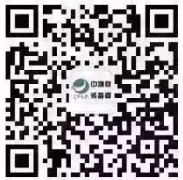 联系人：朱  应：18518669259王  坤：18518669261王慧玲：18601337370请填写报名表后邮件至:zbw@wlzb.org.cn具体会议日程敬请关注“中物联装备委”微信公众号联系人：朱  应：18518669259王  坤：18518669261王慧玲：18601337370请填写报名表后邮件至:zbw@wlzb.org.cn具体会议日程敬请关注“中物联装备委”微信公众号联系人：朱  应：18518669259王  坤：18518669261王慧玲：18601337370请填写报名表后邮件至:zbw@wlzb.org.cn具体会议日程敬请关注“中物联装备委”微信公众号联系人：朱  应：18518669259王  坤：18518669261王慧玲：18601337370请填写报名表后邮件至:zbw@wlzb.org.cn具体会议日程敬请关注“中物联装备委”微信公众号联系人：朱  应：18518669259王  坤：18518669261王慧玲：18601337370请填写报名表后邮件至:zbw@wlzb.org.cn具体会议日程敬请关注“中物联装备委”微信公众号联系人：朱  应：18518669259王  坤：18518669261王慧玲：18601337370请填写报名表后邮件至:zbw@wlzb.org.cn具体会议日程敬请关注“中物联装备委”微信公众号联系人：朱  应：18518669259王  坤：18518669261王慧玲：18601337370请填写报名表后邮件至:zbw@wlzb.org.cn具体会议日程敬请关注“中物联装备委”微信公众号联系人：朱  应：18518669259王  坤：18518669261王慧玲：18601337370请填写报名表后邮件至:zbw@wlzb.org.cn具体会议日程敬请关注“中物联装备委”微信公众号联系人：朱  应：18518669259王  坤：18518669261王慧玲：18601337370请填写报名表后邮件至:zbw@wlzb.org.cn具体会议日程敬请关注“中物联装备委”微信公众号联系人：朱  应：18518669259王  坤：18518669261王慧玲：18601337370请填写报名表后邮件至:zbw@wlzb.org.cn